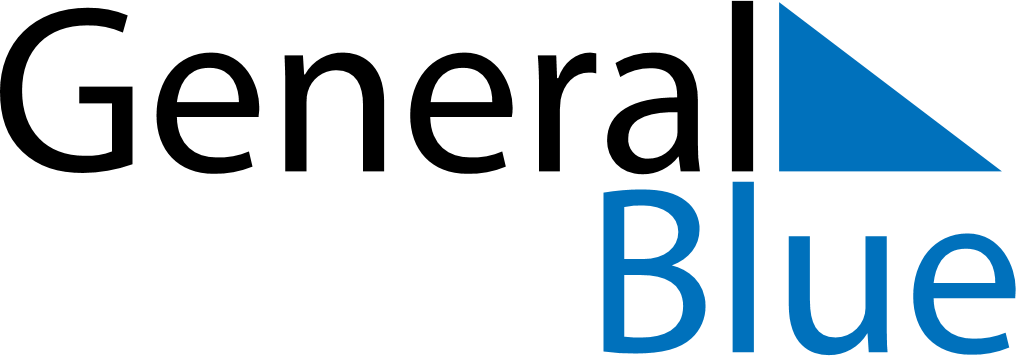 April 2024April 2024April 2024April 2024April 2024April 2024Yichun, Heilongjiang, ChinaYichun, Heilongjiang, ChinaYichun, Heilongjiang, ChinaYichun, Heilongjiang, ChinaYichun, Heilongjiang, ChinaYichun, Heilongjiang, ChinaSunday Monday Tuesday Wednesday Thursday Friday Saturday 1 2 3 4 5 6 Sunrise: 5:02 AM Sunset: 5:53 PM Daylight: 12 hours and 51 minutes. Sunrise: 5:00 AM Sunset: 5:55 PM Daylight: 12 hours and 54 minutes. Sunrise: 4:58 AM Sunset: 5:56 PM Daylight: 12 hours and 57 minutes. Sunrise: 4:56 AM Sunset: 5:58 PM Daylight: 13 hours and 1 minute. Sunrise: 4:54 AM Sunset: 5:59 PM Daylight: 13 hours and 4 minutes. Sunrise: 4:52 AM Sunset: 6:00 PM Daylight: 13 hours and 8 minutes. 7 8 9 10 11 12 13 Sunrise: 4:50 AM Sunset: 6:02 PM Daylight: 13 hours and 11 minutes. Sunrise: 4:48 AM Sunset: 6:03 PM Daylight: 13 hours and 14 minutes. Sunrise: 4:46 AM Sunset: 6:05 PM Daylight: 13 hours and 18 minutes. Sunrise: 4:44 AM Sunset: 6:06 PM Daylight: 13 hours and 21 minutes. Sunrise: 4:42 AM Sunset: 6:08 PM Daylight: 13 hours and 25 minutes. Sunrise: 4:41 AM Sunset: 6:09 PM Daylight: 13 hours and 28 minutes. Sunrise: 4:39 AM Sunset: 6:10 PM Daylight: 13 hours and 31 minutes. 14 15 16 17 18 19 20 Sunrise: 4:37 AM Sunset: 6:12 PM Daylight: 13 hours and 35 minutes. Sunrise: 4:35 AM Sunset: 6:13 PM Daylight: 13 hours and 38 minutes. Sunrise: 4:33 AM Sunset: 6:15 PM Daylight: 13 hours and 41 minutes. Sunrise: 4:31 AM Sunset: 6:16 PM Daylight: 13 hours and 45 minutes. Sunrise: 4:29 AM Sunset: 6:18 PM Daylight: 13 hours and 48 minutes. Sunrise: 4:27 AM Sunset: 6:19 PM Daylight: 13 hours and 51 minutes. Sunrise: 4:25 AM Sunset: 6:20 PM Daylight: 13 hours and 54 minutes. 21 22 23 24 25 26 27 Sunrise: 4:24 AM Sunset: 6:22 PM Daylight: 13 hours and 58 minutes. Sunrise: 4:22 AM Sunset: 6:23 PM Daylight: 14 hours and 1 minute. Sunrise: 4:20 AM Sunset: 6:25 PM Daylight: 14 hours and 4 minutes. Sunrise: 4:18 AM Sunset: 6:26 PM Daylight: 14 hours and 7 minutes. Sunrise: 4:16 AM Sunset: 6:27 PM Daylight: 14 hours and 10 minutes. Sunrise: 4:15 AM Sunset: 6:29 PM Daylight: 14 hours and 14 minutes. Sunrise: 4:13 AM Sunset: 6:30 PM Daylight: 14 hours and 17 minutes. 28 29 30 Sunrise: 4:11 AM Sunset: 6:32 PM Daylight: 14 hours and 20 minutes. Sunrise: 4:10 AM Sunset: 6:33 PM Daylight: 14 hours and 23 minutes. Sunrise: 4:08 AM Sunset: 6:34 PM Daylight: 14 hours and 26 minutes. 